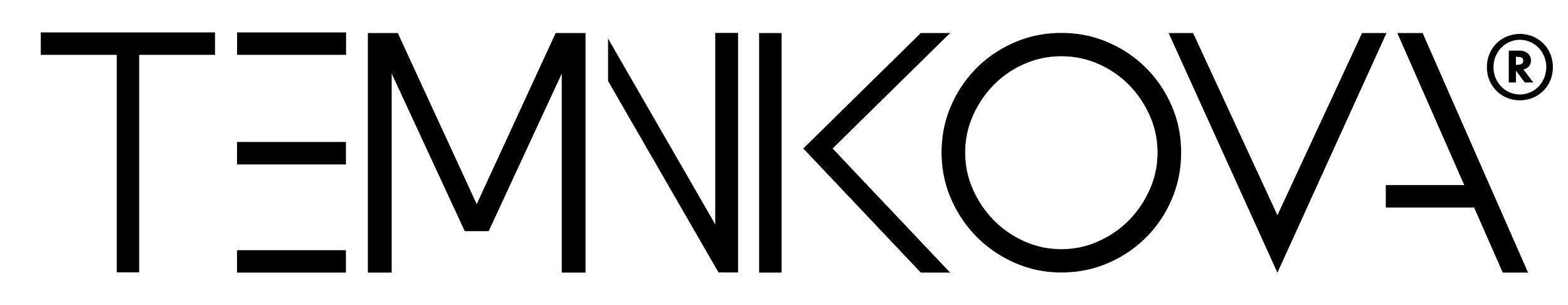 
Елена Темникова выпустила новую 
AR-игру и пять масок для Instagram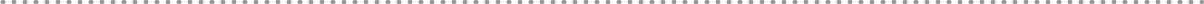 Вселенная технологий лейбла TEMNIKOVA® стремительно расширяется: певица выпустила новую AR-игру “Ночь не отпускает”, выпустила новый фильтр к релизу трека и клипа “Душит ювелирка” и перезапустила сразу четыре маски для Instagram.Новая Instagram-игра управляет копией Елены Темниковой с помощью глаз и улыбок. Чтобы зарабатывать баллы, необходимо собирать значки символизирующие яркие фразы из песен певицы.Фанаты певицы уже разгадали “пасхалки” треков королевы дип-хауса в новой игре: “Жара”, “Нет связи”, “Садится батарея”, “Фиолетовый”, “Под сердцами в кругах”, “Душит ювелирка”, “Импульсы”.Игры и маски от Темниковой пользуются заметной популярностью у пользователей Instagram. Так, на прошлой неделе Елена Темникова стала первым в России артистом, выпустившим AR-игру для Instagram и поставила новый рекорд в социальной сети среди создателей геймифицированных масок: в первую AR-игру “Беги за мной” сыграли более 3,6 млн человек за неделю. Напомним, что первый рекорд певица установила в начале 2019 года – первую же маску “Бабочки” к выпуску нового альбома TEMNIKOVA 4 скачали больше 21 млн человек за неделю. Сейчас четыре фильтра перезапущены с улучшениями: “На рейве”, “Пис энд лав”, “Бабочки”, “Красотка”.Попробовать поиграть в Instagram-игры  и примерить маски от Темниковой можно подписавшись на певицу (иконки в списке масок появятся автоматически) или пройти по вкладке с масками в официальном аккаунте певицы. В планах Темниковой выпустить линейку разных игр во Вселенной TEMNIKOVA, а также новую коллекцию бьюти-масок.МЕДИА-МАТЕРИАЛЫСсылки на все AR-игры и Instagram-маскиВидео: Елена Темникова играет в новую AR-игруВидео: Елена Темникова играет в свою первую AR-игруМедиа-кит TEMNIKOVAЕлена Темникова — первый артист в Европе получивший «Ноту Apple», шестой артист в мире (наряду с Джастин Тимберлейк, Дрейк, Сэм Смит, Сиа и Эминем). Песни Елены как одного из наиболее востребованных артистов страны стабильно занимают лидирующие строчки по продажам и прослушиваниям. Сразу два альбома певицы вошло в подборку престижного хит-парада «Лучших альбомов 2018 года» от Apple. Музыка певицы вошла в ТОП10 самых прослушиваемых треков сервиса Яндекс.Музыка по итогам 2018 года. Обладатель музыкальных наград VK Awards, «Высшая лига», «Песня года» и других. Входит в рейтинг ТОП50 российских женщин страны по данным «Медиалогии» по данным 2018-2019г. www.temnikova.ru 